Warm Spaces in Bradford EastBloomin’ Buds Theatre CompanyRockwell Community Centre, 6 Summerfield Road
BD10 8DPOpening TimesMonday – Friday 9am to 5pmDescriptionYou can visit our cafe area, purchase hot food, there will be activities and entertainment available and some free hot meals available to those in need.Bolling Hall MuseumBolling Hall Road
Bradford
BD4 7LPOpening TimesMonday Closed
Tuesday Closed
Wednesday 10am – 4pm
Thursday 10am – 4pm
Friday 10am – 4pm
Saturday 11am – 4pm
Sunday 11am – 4pmDescriptionQuiet, warm seating area. Hot drinks, cup of soupEccleshill LibraryBolton Road
BD2 4SROpening TimesMonday, Tuesday, Wednesday and Thursday 9.00am – 7.00pm.
Friday and Saturday 9.00am – 5.00pm.DescriptionHot drink, seating area.Holy Trinity ChurchTown Lane, Idle, Bradford
BD10 8NSOpening Timesfrom 09/11/2022 Wednesdays 2-4pmDescriptionHot and cold drinks, cakes and biscuits ( we may look to do some light meals later). Quiet spaces for relaxation and space for activities ( puzzles/ jigsaws/ board games/ newspapers and magazines). TV. Children’s toys and family games. Desk spaces available for working “at home”.Idle Baptist ChurchBradford Road, Idle,
BD10 9PEOpening Times10:30 until 12:00 noon
October: 18th
November: 1st, 15th, 29th
December: 6th, 20th
January: 3rd, 17th, 31st
February: 7th, 21st
March: 7th, 21stDescriptionHot drinks, Cake. At 12 noon lunch is served to those wishing to stay.Karmand Community CentreBarkerend Road, Bradford
BD3 9EPOpening TimesMon, Tue, Wed 10.00am to 2.00pmDescriptionTea, Coffee, Soup, Juice, Fruit, SnacksLaisterdyke LibraryManse Street, Laisterdyke
BD3 8RPOpening TimesMonday 9.30am – 7.00pm.
Tuesday 9.30am – 5.30pm.
Wednesday 9.30am – 1.00pm.
Thursday 9.30am – 7.00pm.
Friday 9.30am – 5.30pm.
Saturday 9.30am – 4.00pm.DescriptionHot drink, seating areaOtley Road and Undercliffe Community WorksCommunityworks, Undercliffe Lane, Bradford BD3 0DW
BD3 0DWOpening TimesMondays to Wednesdays 12.30pm to 2.30pmDescriptionCome and relax in a comfy chair, have a warm drink and relax. Read a book or watch TV or have a chat.Shine (West Bowling) and St Stephen’s ChurchDonishorpe Street
BD5 7BXOpening TimesMon to Fri 9.30 – 3.00
Sunday 11.00 – 2.00 (church service)DescriptionSofas and drinks available. Activities and groups are on during the week and all welcome to join those.Springfield Youth CentreThe Springfield Centre
Idlethorp Way
BD10 9JBOpening TimesWednesday’s 3:30pm – 5pm Homework Club
Friday’s 3:15 – 4:15 Drop InDescriptionHomework Club is an opportunity for young people to come after school to study and catch up on homework with the support of youth workers. Provided with juice, hot drinks, biscuits and access to laptopsFriday’s is an opportunity for people to drop in on their way home from school for a hot drink and a slice of toast, we will also provide some activates and access to our community librarySt Andrew’s Methodist ChurchNorthcote Road, Bradford
BD2 4QPOpening TimesTuesdays 9.00 until 4.00.DescriptionMain activity area, quiet room, books, newspapers, hot drinks, hot snack lunchSt James Community ChurchSt James Community Church, Bolton Road, Bradford
BD2 4LHOpening TimesEvery Wednesday from 2pm – 4.30pm, starting Wednesday 2 November.DescriptionRelaxed seating area in our beautiful church building, with light refreshments and optional activities. Quiet listening space available for those who might need it. Warm welcome to all.St John’s Community Church GreengatesHarrogate Road, Greengates
BD10 0LXOpening TimesTuesdays 2pm – 4pm from 18th October
Closed 20th and 27th DecemberDescriptionFree refreshments including hot drinks and snacks, jigsaw, board games, craft activities, a friendly welcome with people to talk to if you would like otherwise sit quietly and relax on your own.Thackley Methodist Community CentreThackley Road, Bradford
BD10 0RHOpening TimesEvery Monday afternoon from 1-00 pm until 4-00 pm except 26th December 2022 and 2nd January 2023DescriptionA social get together with hot drinks and biscuits and table games ( draughts, dominoes, chess, board games etc)The Salvation Army – Bradford Day Shelter for People who are Homeless371 Leeds Road, Bradford
BD3 9NGOpening TimesMonday to Friday from 08:45 to 16:00DescriptionThe day shelter is for people who are homeless or at risk of homelessness. We offer support sessions, and a community centre where people can relax and keep warm.The Salvation Army – Community Hub371 Leeds Road, Bradford
BD3 9NGOpening TimesFrom 31st October 2022 – Monday, Wednesday and Fridays 10am to 3pmDescriptionSocial area, seating, games, crafts, refreshments (drinks and biscuits), lunchtime meal available for a small chargeThe West end CentreThe West End Centre
St Oswald’s Church
Christopher Street Little Horton Bradford
BD5 9DHOpening TimesMonday – Thursday 9am – 3pm
Friday 9am – 1pmDescriptionA warm drink, affordable food, company and activities if they wish to join in. Access to computers and the internet.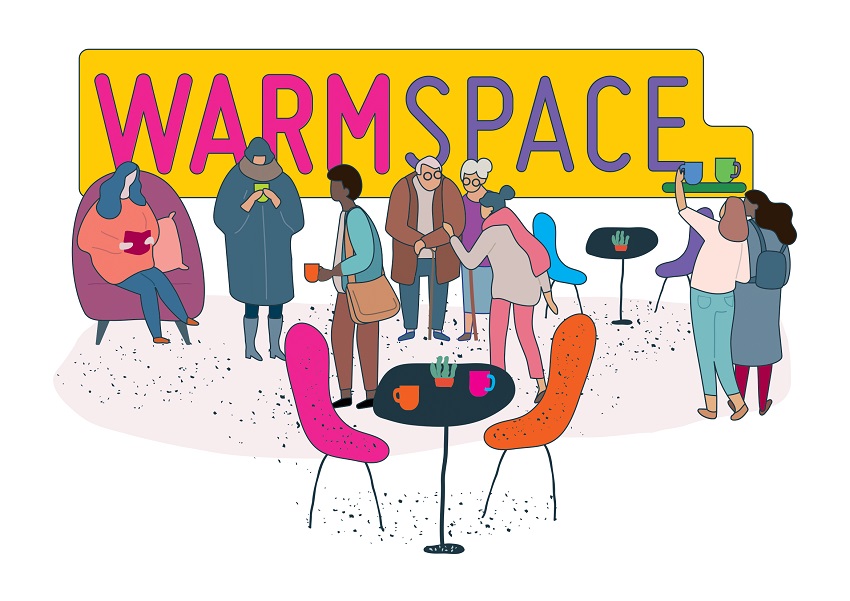 